Registration Form of MEPE 2023 (Listener)December 29-31, 2023 | Wuhan, Chinahttp://www.mepe.org/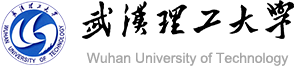 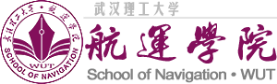 Personal Information Registration Fee  Note: Listener: participating in the conference only with neither presentation nor paper publication.Paying Method  Credit Card Paying Method http://confsys.iconf.org/online-payment/890003173 (Please make sure you have VISA or Mastered Card Credit Card before clicking this link, and you should also calculate the right amount and pay.)Please fill in the E-mail and Confirmation Number after paying.PayPalAccount: pay@academic.net
Please fill in your information after bank transfer. Please note that the handling charge for PayPal is 30 USD, so if the fee for you is 300 USD, please pay 330 USD.
Please fill in your information after bank transfer. Note:Please be kindly noted that the conference organizing committee is not responsible for authors’ visa application, transportation and accommodation. Thus, we suggest you prepare them in advance. No refund will be given to absence for personal reasons.CANCELLATIONCancellations must be received in writing (email) to the Conference Secretary. Cancellations will not be deemed to be received until you have written confirmation from the Conference Secretary. Cancellation before October 30th, 2023 will be acceptable. 70% refund for cancellations received before and on November 20th, 2023. There will be no refunds for cancellation after November 20th, 2023. The losses thus incurred from the force majeure events shall not be liable and refunds policy shall not apply as well.The organizing committees reserves the right to change the dates and place of the conference due to force majeure.Property safety: For your property safety, please take good care of your belongings, and valuables should be deposited to the front desk during the conference. If things lost, the conference organizer shall not be responsible for yours!PLEASE RETURN the completed Registration Form and Payment Proof to mepe_conf@yeah.net before Dec. 15, 2023. 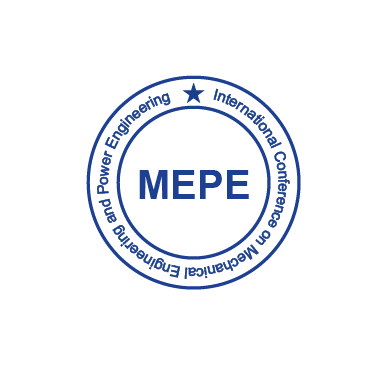 Organizing Committees of MEPE 2023http://www.mepe.org/Wuhan, ChinaFirst Name:First Name:Family Name:Family Name:Position:  Professor/ Associate Professor/ Assistant Professor/ Lecturer/ Ph.D Candidate/ Postgraduate/ etc...Position:  Professor/ Associate Professor/ Assistant Professor/ Lecturer/ Ph.D Candidate/ Postgraduate/ etc...Position:  Professor/ Associate Professor/ Assistant Professor/ Lecturer/ Ph.D Candidate/ Postgraduate/ etc...(one-inch photo)Organization or University:Organization or University:Organization or University:(one-inch photo)Research Area:Research Area:Research Area:Research Area:Country: Email:Email:Email:Mobile:Telephone:Telephone:Telephone:Special Needs or Dietary Requirements: Vegetarian □   Muslim □    Other (please specify):Special Needs or Dietary Requirements: Vegetarian □   Muslim □    Other (please specify):Special Needs or Dietary Requirements: Vegetarian □   Muslim □    Other (please specify):Special Needs or Dietary Requirements: Vegetarian □   Muslim □    Other (please specify):Invoice Title:Invoice Title:Invoice Title:Invoice Title:One Day Tour:    Yes        or        NoIf you are planning to join in one-day tour, please register before Dec.15, 2023. The fee of one-day tour is 80 USD/550 RMB.One Day Tour:    Yes        or        NoIf you are planning to join in one-day tour, please register before Dec.15, 2023. The fee of one-day tour is 80 USD/550 RMB.One Day Tour:    Yes        or        NoIf you are planning to join in one-day tour, please register before Dec.15, 2023. The fee of one-day tour is 80 USD/550 RMB.One Day Tour:    Yes        or        NoIf you are planning to join in one-day tour, please register before Dec.15, 2023. The fee of one-day tour is 80 USD/550 RMB.ItemsRegistration FeeListener (Regular)300 USD/2100 RMBListener (Student/Committee)250 USD/1750 RMBExtra Proceeding80 USD/550 RMBOne Day Tour80 USD/550 RMBE-mail: Confirmation Number:Remittance NameRemittance AmmountRemittance Email AddressTransaction ID Remittance Date